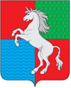 СОВЕТ ДЕПУТАТОВГОРОДСКОГО ОКРУГА ГОРОД ВЫКСАНИЖЕГОРОДСКОЙ ОБЛАСТИРЕШЕНИЕот 30.03.2021										№ 29О награждении Почетным дипломом«За плодотворную работу в органах местного самоуправлениягородского округа город Выкса Нижегородской области»Совет депутатов р е ш и л:За значительный вклад в развитие местного самоуправления на территории городского округа и многолетнюю плодотворную работу в органах местного самоуправления наградить Почетным дипломом «За плодотворную работу в органах местного самоуправления городского округа город Выкса Нижегородской области»:Вятину Ирину Евгеньевну – начальника управления по социальной политике администрации городского округа город Выкса;Згурскую Алевтину Юрьевну – консультанта отдела земельных отношений комитета по управлению муниципальным имуществом администрации городского округа город Выкса;Пантелееву Татьяну Вениаминовну – заместителя начальника управления образования администрации городского округа город Выкса.Председатель Совета депутатов						Д.В. Махров